Service SpecificationUrgent Courier Service (Small items) across NW London(Delivery of Pulse Oximeters)The Provider will ensure the timely delivery of pulse oximeters to residential addresses across NW London. The timeframe for the delivery of the oximeters will be dependent upon the urgency of the request.  Urgent requests:Where the CCG identifies a delivery as “urgent”, the Provider will to deliver the oximeters within a 90-minute window from receipt of request. Non-urgent requests:For non-urgent cases, delivery of an oximeter will be delivered during the course of the same working day. To aid prompt delivery, the Provider is permitted to store the packed equipment/oximeters anywhere across NW London in order to reduce journeys to collect these items. Storage does, however, need to be secure and stock levels of oximeters needs to be tracked by The Provider.Collection and re-distribution of pulse oximetersA supply of oximeters will be made available by the CCG to the Provider for onwards distribution. Where these have to be collected from a central location, the Provider will be reimbursed for costs associated with collection at a flat rate to be agreedTo ensure that there is sufficient stock to meet demand across NW London, the Provider will infrequently be asked to re-distribute boxes of pulse oximeters between hubs, GP Practices and hospitals in NW London. The Provider will be reimbursed for costs associated with each drop off made, at a flat rate to be agreedPackingThe Provider is asked to pack the oximeters in plastic wallets for individual delivery to patients, enclosing leaflets promoting safety-netting advice and information on how to return the oximetry probes. All costs associated with this should be covered within the delivery costs quotedThe Provider will host a contact point where all requests for pulse oximetry delivery are collated and recorded.Covid Hot Hubs/NW London GP Practices will provide the following details for each request:Hub/Practice nameNW London boroughThe referrer’s nameFirst name of patientAddressContact telephone numberSpecial instructionsThe level of urgency required for delivery (urgent or routine)The Provider will capture all requests received from NW London and provide a weekly report to NW London ICS by close of play each Wednesday. An example of a minimum dataset can be found in Appendix B below. The Provider may sub-contract services to a third party in agreement with NW London but needs to ensure that all delivery data can be captured and reported against.Delivery of oximeters are to be made seven days a week from 8am to 8pm including Bank Holidays within the following timeframes:Urgent requests – delivery within 90 minutes of requestRoutine requests – delivery same day (maximum within 24 hours)Any issues noted with delivery of probes will be raised directly by the NW London Hot Hubs/Practices with the Provider.For immediate resolution of any issues, the Hot Hub/Practice should call the Provider hotline phone numberTo provide oversight on issues raised and ensure tracking and resolution, the Hot Hub/Practice should also email the Provider, copying NW LondonThe Provider will ensure that 100% of patients receive the probes needed within 24 hoursFor all other issues, the Provider will investigate and respond within 48 hours, including a plan for resolutionThe provider will ensure the necessary training and statutory recruitment checks have been undertaken for all service personnel. This should include DBS checks, where appropriate.The Provider will at all times maintain confidentiality and ensure information provided is utilised in line with GDPR requirements.Actual contract prices will be determined through the procurement process.This contract relates to the delivery of devices for the seven “Hot Hubs” and all GP Practices in NW London so the Provider is to invoice NW London CCGs for all delivery requests made by:Hillingdon Covid Hot HubHarrow Covid Hot HubBrent Covid Hot HubEaling Covid Hot HubWest London Covid Hot HubCentral London Covid Hot HubHounslow Covid Hot HubOr specific, named GP Practices, with their boroughs noted, that are within the management of NW London CCG.Providers will be paid for provision of the service for on the basis of:the collection of devices for the purposes of re-distribution between hubs or to acute Trusts for each collection/ drop off location. the delivery to each location as requested.The cost should be included as a separate line in any invoice submitted and supporting information should be provided outlining the details. The Provider will be required to invoice according to the Purchase Order (PO) number provided by the NHS Northwest London Clinical Commissioning Group through its payment provider for the provision of the service.  Invoices should be forwarded onto:XXTISMAIL07P PAYABLES K585, Phoenix House, Topcliffe Lane, Tingley, Wakefield, WF3 1WEThe Provider is expected to keep clear records of requests received and supply a breakdown of requests per hub on a weekly basis (by close of play on a Wednesday) for analysis purposes (see appendix B below for the minimum dataset required).  These should be submitted weekly to Siobhan Herron – Siobhan.herron@nhs.net , cc’ing nwlccgs.localservices@nhs.netAppendix A – Hot Hub Contact DetailsAppendix B – Sample monitoring spreadsheet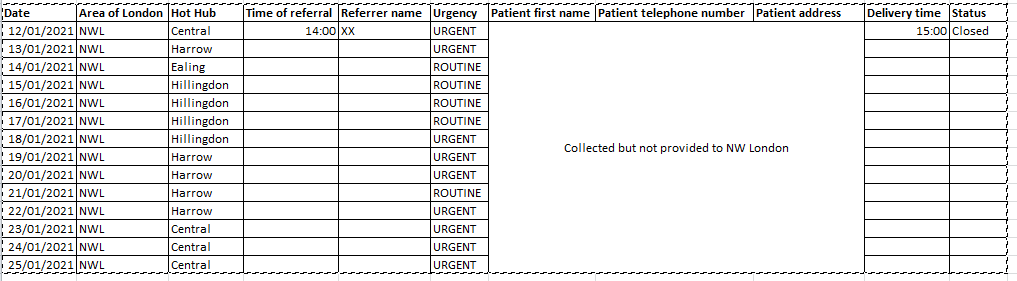 A spreadsheet including all of these data fields as a minimum will be provided to Siobhan.herron@nhs.net  and nwlccgs.localservices@nhs.net by close of play on a WednesdayAppendix C - Per Borough Indicative activity information per monthAim of the ServiceService outlineIssues and complaintsAccreditationPricing ReportingCCGEscalated Care Clinic AddressPost CodeTelephone ContactBrentBurnley practiceWillesden Centre for Health & Care, Robson Ave, LondonNW10 3RY0208 238 5988Central LondonSoho Health and Care Centre 1 Frith St, Soho, London W1D 3HZ  0203 884 9600EalingMattock Lane Health CentreMattock Lane Health Centre, 78 Mattock Ln, Ealing, London W13 9NZ0208 966 6302/01HarrowAlexandra Avenue275 Alexandra Avenue Harrow MiddlesexHA2 9DX0208 966 6300HillingdonHarlington Hospice Landsdowne House,St Peters Way, Hayes, Hillingdon UB3 5AB01895379305West LondonSt Charles Centre for Health and WellbeingClinic 2, Exmoor Street, LondonW10 6DZ020 8102 5109 HounslowThe Meadows Centre for Health90 Chinchilla Dr, Hounslow TW4 7NJ19 Borough NameExpected share of indicative activity Expected Range of Activity Brent 27%27-108Central 2%2-28Ealing 15%15-60Hammersmith & Fulham 3%3-12Harrow10%10-40Hillingdon 2%2-8Hounslow 10%10-40Westminster31%31-124Total100%100-400 deliveries/per month